ТЕХНОЛОГИЧЕСКАЯ КАРТА ОД  ПО ЛЕГОКОНСТРУИРОВАНИЮВ МЛАДШЕЙ ГРУППЕВоспитатель Мурзина Екатерина МихайловнаОбразовательная область (по ФГОС ДО): познавательное развитие, речевое развитие Тема: «LEGO лото  - зоопарк»Форма организации: подгрупповаяЦель: Моделирование объектов реального мира на основе LEGO - конструирования.Задачи:Образовательные: Учить строить по схеме.. Продолжать знакомить с деталями конструктора - лего, способах крепления. Расширять знания детей о животных зоопарка.Развивающие: Развивать умение конструировать по образцу (животных). Развивать интерес к конструктивной деятельности посредством конструктора LEGO.Воспитательные: Воспитывать эмоциональную отзывчивость, взаимопомощь, коммуникативные способности (умение работать в группе и в парах), самостоятельность.Планируемый результат:Пространственно-временной ресурс: 15 минутСодержание:ЗНАНИЯУМЕНИЯОТНОШЕНИЕЗнают как строить по схеме. Знают детали конструктора и умеют их скреплять.Дети умеют конструировать по образцу. Дети умеют собирать конструктор лего.Интересуются данным видом деятельностиПроявляют эмоциональную отзывчивостьПомогают друг другу в создании моделейЭтап, его продолжительностьЦель,задачи этапаДеятельность воспитателяДеятельность воспитанниковМетоды и приемыРезультатОрганизационный момент Организация детей на последующую деятельностьРебята, отгадаете загадку: Это очень странный сад.Звери в клетках там сидят.Его парком называют.Люди в парке отдыхают.Там укрытия, вальеры.За забором ходят звери.Как мы этот парк зовемИ смотреть зверей идем.(Зоопарк)      Молодцы. Правильно и как вы думаете, куда мы с вами сегодня отправимся путешествовать? (В зоопарк).     Но сначала давайте вспомним, что такое зоопарк? (ответы детей)     Зоопарк – это место, где содержатся дикие животные, часто привезенные издалека, из тех уголков планеты, где они обитают в естественных условиях. В зоопарках за животными ухаживают, здесь их изучают и разводят, тем самым зачастую спасая целые виды животных от вымирания.     А сейчас я предлагаю отправиться нам в зоопарк на нашем сказочном паровозике. Разбирайте скорее свои билеты и занимайте места согласно своему цвету на билете.      И под веселую музыку мы отправляемся в наше увлекательное путешествие! Ту-ту!Внимательно слушают воспитателя. Дети отгадывают загадку.Отвечают на вопросы.Каждый ребенок берет по одному цветному билету и проходит к своему месту в вагончике. Каждое место имеет такой же цвет, как и билет у ребенка. Художественное слово (загадка).БеседаСюрпризный моментПсихологическая готовность, привлечение произвольного внимания.Дети готовы к дальнейшей деятельностиОсновная частьДинамическая паузаУчить детей собирать по инструкции,воспитывать  эмоциональную отзывчивость, взаимопомощь, коммуникативные способности (умение работать в группе и в парах), самостоятельность.Смена вида деятельности      Вот мы с вами и приехали в зоопарк!     Посмотрите сколько животных у нас в зоопарке. Вы узнали их? 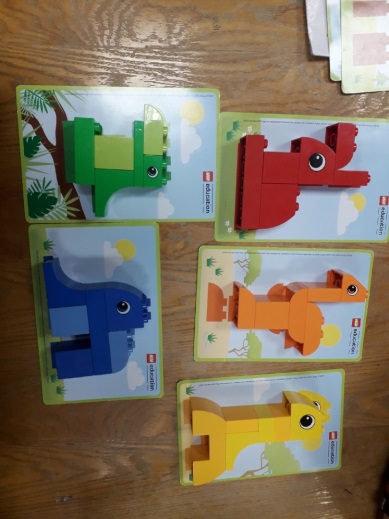      Давайте их рассмотрим. Дети рассматривают животных и выделяют их характерные особенности, называют части тела.     Ребята, а хотите, чтобы нашим животным в зоопарке стало еще веселее и интереснее? Тогда давайте мы с вами создадим им еще друзей.	Выбирайте себе по карточке, давайте их рассмотрим, расскажите о животном, которое вам досталось. Перед вами также лежит набор деталей лего. Из них вам нужно будет собрать своё животное.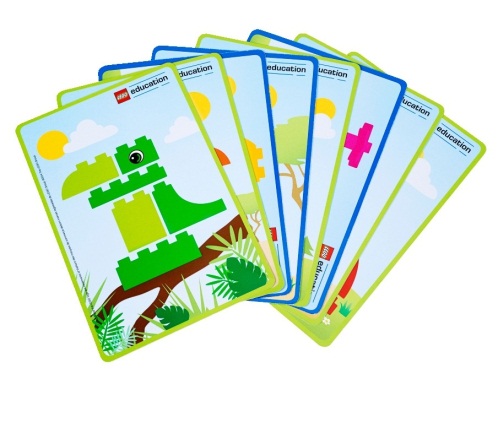 Если вы будите сомневаться в правильности выбора детали, то приложите ее к карточке и сравните, подходит ли она по цвету и форме.Теперь настало время собирать животных!	Посмотрите! наши животные заскучали, давайте с ними поиграем. Физминутка: «У жирафа пятнышки везде»  У жирафов пятна, пятна, пятна, пятнышки везде.У жирафов пятна, пятна, пятна, пятнышки везде.(Хлопаем по всему телу ладонями.)На лбу, ушах, на шее, на локтях, на носах, на животах, на коленях и носках. (Обоими указательными пальцами дотрагиваемся до соответствующих частей тела).Отдохнули, молодцы! А теперь давайте приниматься снова за работу!Молодцы! Вот мы с вами и собрали! Дети внимательно слушают речь воспитателя, Рассматривают карточки (схемы) животных.Беседуют, отвечают на вопросы, собирают животных по схемеДети выполняют физические движения Беседа,игровые и занимательные приемы,упражнения, моделирование Вопросы к детямИгровой приемВнутренняя мотивация на деятельность.Эмоциональная отзывчивость, взаимопомощь, коммуникативные способности (умение работать в группе и в парах), самостоятельность.Дети умеют собирать  модели животных.Снятие напряжения, эмоциональная и физическая разрядка.Получение нового игрового опытаРефлексияФормировать умение анализировать собственную деятельность (рефлексия).Ребята, какие замечательные животные у вас получились! Давайте их хорошенько рассмотрим друг у друга и перечислим все вместе их названия (заяц, страус, жираф, попугай, слон), а скажите, пожалуйста, какое животное было собрать труднее всего? А что вам больше всего понравилось в конструировании зверят? А чтобы вы хотели собирать из лего еще интересное? Беседуют, подводят итоги, отвечают на вопросы воспитателяНаводящие вопросы Вопросы к детямУмеют анализировать собственную деятельность (рефлексия).